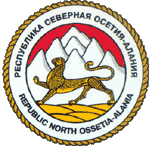           МИНИСТЕРСТВО    ОБРАЗОВАНИЯ    И    НАУКИ    РСО – АЛАНИЯ                 Муниципальное  казённое  общеобразовательное  учреждение                    cредняя общеобразовательная  школа  с. Карман                                          ОГРН 1031500600075          ИНН  1507004131                                       363404  РСО-Алания  Дигорский район                                                      с. Карман – Синдзикау                                       ул. Плиева,  118 тел.: (8-867-33) 97-1-35                                                     e-mail: diqkarman1.@mail. ruПРИКАЗ № 34          от  23 сентября  2016 г.                                                                                       	О создании комиссии по приёмке продуктов питания	 В целях обеспечения контроля  поставляемой продукции для питания обучающихся МКОУ СОШ с. КАРМАНПРИКАЗЫВАЮ:                                                                  Создать комиссию по приёмке продуктов питания в следующем составе:ЦАБИЕВА Б Г – заместитель директора по ВР, председатель комиссииЧлены комиссии:ЛЕВАНОВА О. – повар школы;ЧЕХОЕВА И – помощник   повараЦаллаев В,Г. - завхоз школы Макоева М.С.- учитель  начальных классов.	2. Утвердить прилагаемую форму акта приёма-передачи продуктов питания.        Директор школы                                  Созаева Э.Ю.
С приказом ознакомлены: